PENGEMBANGAN MEDIA PEMBELAJARAN BERBASIS POWERPOINT PADU MUSIK UNTUK MENINGKATKAN HASIL BELAJAR IPS SISWA KELAS 5 SDN 105326 BANGUN REJO SKRIPSI Muhammad Aldi NPM : 171434193 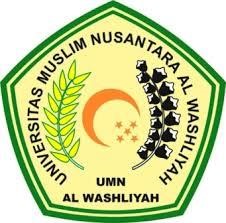 FAKULTAS KEGURUAN DAN ILMU PENDIDIKAN UNIVERSITAS MUSLIM NUSANTARA  AL-WASHLIYAH MEDAN 2020 